SEGURIDAD DE LAINFORMACIÓN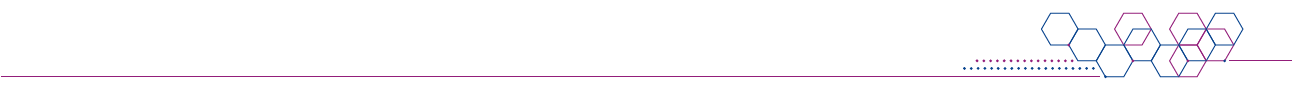 Este documento ha sido elaborado por Agesic (Agencia para el Desarrollo del Gobierno de Gestión Electrónica y la Sociedad de la Información y el Conocimiento).El Marco de Ciberseguridad es un conjunto de requisitos (requisitos normativos y buenas prácticas) que se entienden necesarios para la mejora de la seguridad de la información y la ciberseguridad. Usted es libre de copiar, distribuir, comunicar y difundir públicamente este documento, así como hacer obras derivadas, siempre y cuando tenga en cuenta citar la obra de forma específica.Política de Control de acceso lógicoObjetivoEstablecer los lineamientos generales para controlar el acceso lógico a los activos de información.AlcanceTodo el personal o proveedores que presten servicios a la organización que requieran acceso lógico a la red, recursos de red y/o cualquier sistema de información de la organización.ResponsabilidadesResponsable de seguridad de la información debe velar por el cumplimiento de la presente política. Propietarios de los activos son responsables por definir y autorizar los derechos y restricciones de acceso a los activos de información, considerando la política de clasificación de la información.Gestión humana es responsable por comunicar a las gerencias de área y a los propietarios de activos, en tiempo y forma las altas, bajas y modificaciones que sean necesarias en relación al personal para que se gestionen los accesos lógicos en tiempo y forma.Responsable de tecnología de la información es responsable de la asignación técnica de los accesos a la red, recursos de red y/o cualquier sistema de información de la organización luego de recibida la autorización correspondiente por parte de los propietarios de los activos.Políticas relacionadasPolítica de Gestión de usuarios y contraseñasPolítica de Finalización o cambio de relación laboralDescripciónLa organización debe:Determinar los mecanismos de autorización de acceso a los activos de informaciónContar al menos con un procedimiento formalmente definido para gestionar y controlar los accesos lógicos en la organización que contemple al menos la solicitud, aprobación, revocación y notificación de las solicitudes de autorización de acceso.Contar con un procedimiento formalmente definido para la revisión de los derechos de acceso lógicos. El resultado de la revisión debe ser documentado e informado al responsable de seguridad de la información, a las gerencias y a los propietarios de los activos. Definir la periodicidad de las revisiones de acceso lógico.Las autorizaciones de acceso deben habilitar el acceso a la información mínima necesaria para el cumplimiento de las tareas asignadas.La autorización de acceso a activos de información para proveedores u organizaciones externas requiere de acuerdos específicos aprobados por la Dirección o por quien ésta designe.En relación al acceso de los usuarios privilegiados se deberá mantener un registro de los privilegios asignados en cada sistema o red.No se podrá otorgar derechos de acceso sin haberse completado el proceso de autorización.Queda prohibido el uso de códigos de usuarios o contraseñas embebidas, o cualquier otro mecanismo que permita el acceso salteando las reglas de seguridad establecidas por la organización.CumplimientoSe destaca que el incumplimiento de la presente política aumenta la exposición de la información y el riesgo de tener un incidente de seguridad de la información. Ante la verificación de un incumplimiento la Dirección podrá tomar las medidas que se considere pertinentes, a efectos de darle el debido cumplimiento. Historial de revisiones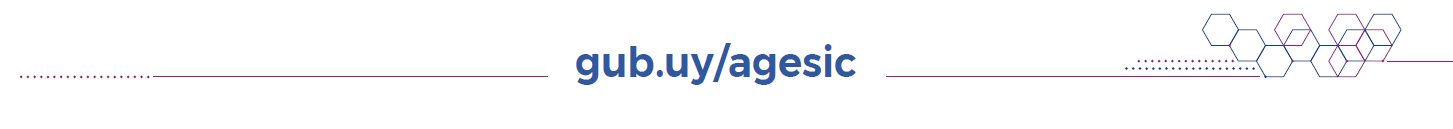 Versión2.0CategoríaPolíticaÚltima actualización11/075/2022EstadoFecha de revisiónResponsableResumen de cambios